*Рецитовање као уметност*Рецитовање је уметничко казивање књижевног текста – било напамет, било уз гледање текста. Рецитовању се не сме прилазити олако и површно, јер такав приступ најчешће не доводи до љубави према поезији и њеном казивању. Уколико дете форсирамо да  учи песмице напамет, а притом му не објаснимо шта уметничко говорење поезије подразумева, не можемо очекивати да то исто дете заволи читање и учење поезије. Љубав према поезији развија се кроз креативно читање. Рецитовање јесте уметност. Сврстава се у прелазну групу уметности – између просторних (ликовних уметности) и временских уметности (музика, књижевност), заједно са певањем, глумом, свирањем, игром и говорништвом.*Критеријуми за оцењивање рецитаторског наступа*	Како бисмо оценили ваш рецитаторски наступ, у оквиру задатка који је објављен на сајту Школе, посебно ћемо обратити пажњу на следеће елементе наступа:избор песмедикцијуприродност казивањасугестивност говорењаИзбор песме  Приликом избора песме коју ћете рецитовати, водите рачуна о сопственим укусима и способностима. Важно је да изаберете песму која вам се допада и за коју сматрате да одговара вашим склоностима и могућностима извођења.Дикција – Основа рецитацијеДикција је начин говорења текста. Добра дикција подразумева беспрекорност изговора – правилност, разговетност, јасноћу, изванредну чујност, смисао за нијансирање темпа итд. Вежбање дикције јесте редовна, стална активност рецитатора, која подразумева вежбање:артикулације гласова – правилан изговор гласова српског језика: не скраћивати самогласнике приликом њиховог изговора; пазити да приликом изговора не дође до замене ћ и ч, ђ и џ итд.акценат – нарочито истицање висине или јачине слогова у реченици, речи у реченицама и реченица у тексту. Поштовати основна правила четвороакценатског система:КРАТКОСИЛАЗНИ АКЦЕНАТ  (ȁ): брȁт, пȅсма, јȁбука;КРАТКОУЗЛАЗНИ АКЦЕНАТ (à): жèна, сèстра, вòда, лѝвада;ДУГОСИЛАЗНИ АКЦЕНАТ (ȃ): мȃјка, нȏћ, снȇг, здрȃвље;ДУГОУЗЛАЗНИ АКЦЕНАТ  (á): дéте, врáта, глáва.	Краткосилазни акценат изговара се оштро и кратко. Тон опада.Краткоузлазни акценат изговара се кратко, али благо. Тон је узлазан, јачина расте од половине трајања.Дугосилазни акценат – у почетку тон расте, а затим опадају и тон и јачина. Разлика између дугоузлазог и краткоузлазног акцента постоји само у трајању. Тон и код дугоузлазног расте, а јачина почиње да опада од половине.Дужина се изговара равним тоном, попут удвојеног вокала: певајуући.ритам – Песнички ритам зависи од дужине речи у песми, од начина смењивања наглашених и ненаглашених слогова, а од свега тога зависи версификација и врста стиха. Версификацијом ћемо се тек бавити на вежбама из Културе говора.темпо – или брзина казивања зависи од дужине речи и стихова у песми, али и од садржаја песме. Тако нпр. кратке песмице за децу најчешће имају брз темпо. Ипак, никада не треба претеривати са брзином, нити превише брзо казивати, нити превише успорено (монотоност казивања).паузе – уколико је темпо убрзан, онда је пауза мање и краће су; уколико је темпо спор – више је пауза и дуже трају. Постоје логичка пауза (која долази након заокружене мисли) и психолошка пауза (којом се истиче емоционалност песме).дисање – паузе помажу у постизању сугестивности казивања, али омогућавају и правилно дисање током рецитовања.интонација – то је варирање основног тона у казивању. Рецитовање увек треба почети основним тоном – неутралним и смиреним. Надаље ће се интонација мењати у складу са значењем, односно мисаоно-емотивним садржајем песме. Варирањем основног тона у казивању рецитатор исказује и лични став, мисаони и емотивни, према садржају песме: нежност, радост, пркос итд.гласност – степен озвучавања говорног сигналаинтензитет – јачина гласа, условљен је емоцијама говорникаПриродност казивањаКада казујете стихове, нема потребе за уношењем елемента глуме, односно нема потребе за претераном гестикулацијом. Казивање тако може деловати извештачено. Уколико уносите гест и мимику у ваш наступ, они морају бити спонтана реакција на оно што говорите, а не увежбано и научено понашање. Када правите паузе, оне не морају бити увек после сваког стиха; логичке паузе можете да одредите сами. Цезура или пауза, најчешће се налази на половини стиха, те дели стих на два дела и треба је истакнути приликом рецитовања. Речи које се римују у стиховима није нужно додатно наглашавати. Рефрене, уколико их песма поседује, треба изговарати увек на различите начине. Уколико их увек изговарамо исто, песма се претвара у досадно понављање.Интонације и паузе у говору не подударају се увек са знацима интерпункције, стога их не треба слепо поштовати. Сугестивност казивања	Да би ваше казивање песме било сугестивно потребно је да будете искрени и уверљиви. Да бисте деловали на публику, морате бити уверени у оно што говорите, у мисли које казујете, слике које стварате. Како ћете то постићи? Тако што ћете замислити, односно створити слику у глави на основу онога што се казује у песми, те атмосферу песме (осећања песме) повезати са моментима у вашем животу када сте се слично осећали.*Однос према публици. Изглед и држање рецитатора*	Успешност казивања зависи непосредно од деловања на публику. Никада не треба гледати негде увис или непосредно испред себе. Пошто ћете ви снимати ваш рецитаторски наступ, можете гледати у камеру. На самом почетку, добро је направити паузу, како би се постигла сугестивност казивања. Морате бити добро концентрисани како вам ништа не би одвлачило пажњу. Потрудите се да не читате текст.	Станите у положају у којем се најбоље осећате. Не треба да правите нагле покрете нити да се нападно крећете по простору. Избегавајте да стојите као војници, укочено и потпуно мирно, јер се нећете осећати угодно. И упамтите – прави говорници никада не седе док говоре!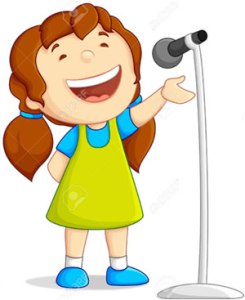 Примери (линкови):https://www.youtube.com/watch?v=6Y5Co0O62XUhttps://www.youtube.com/watch?v=AK4hvmrjA00https://www.youtube.com/watch?v=bHYdYcOjoHEhttps://www.youtube.com/watch?v=lW_FtY36ip4